ZBIERKA  ZÁKONOV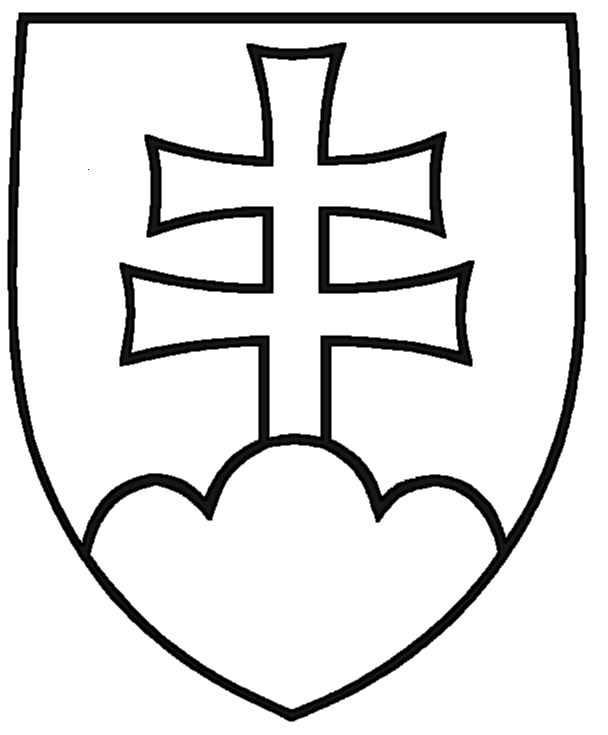 SLOVENSKEJ REPUBLIKYRočník 2003Vyhlásené: 31. 12. 2003 Časová verzia predpisu účinná od: 1. 09. 2021 do: 31. 12. 2021 Informatívne konsolidované znenie595ZÁKONzo 4. decembra 2003 o dani z príjmov§ 9Príjmy oslobodené od dane(1) Od dane je oslobodený príjemz predaja nehnuteľnosti, na ktorú sa nevzťahuje oslobodenie podľa písmena b), a to po uplynutí piatich rokov odo dňa jej nadobudnutia alebo jej vyradenia z obchodného majetku, ak bola táto nehnuteľnosť zahrnutá do obchodného majetku, okrem príjmov, ktoré plynú daňovníkovi podľa zmluvy o budúcom predaji nehnuteľnosti uzavretej do piatich rokov od jej nadobudnutia alebo od jej vyradenia z obchodného majetku, aj keď kúpna zmluva bude uzatvorená až po piatich rokoch od jej nadobudnutia alebo vyradenia z obchodného majetku,z predaja nehnuteľnosti nadobudnutej dedením (postupným dedením) v priamom rade alebo niektorým z manželov, ak uplynie aspoň päť rokov odo dňa nadobudnutia tejto nehnuteľnosti preukázateľne do vlastníctva alebo spoluvlastníctva poručiteľa (poručiteľov) alebo vyradenia z obchodného majetku, ak bola táto nehnuteľnosť zahrnutá do obchodného majetku, okrem príjmov, ktoré plynú daňovníkovi podľa zmluvy o budúcom predaji nehnuteľnosti uzavretej do piatich rokov od jej nadobudnutia alebo od jej vyradenia z obchodného majetku, aj keď kúpna zmluva bude uzatvorená až po piatich rokoch od jej nadobudnutia alebo vyradenia z obchodného majetku,z predaja hnuteľnej veci okrem príjmov z predaja hnuteľnej veci, ktorá bola zahrnutá do obchodného majetku, a to do piatich rokov od jej vyradenia z obchodného majetku; za hnuteľnú vec sa na účely tohto zákona nepovažuje cenný papier,z predaja nehnuteľnosti alebo hnuteľnej veci vydanej oprávnenej osobe podľa osobitných predpisov,3) prijatý touto osobou,z predaja majetku zahrnutého do konkurznej podstaty38) a z odpisu záväzkov pri konkurze alebo pri splátkovom kalendári, ktoré sú vykonané podľa osobitného predpisu,38) vrátane odpisu záväzkov voči veriteľom, ktorí v konkurze neuplatnili svoje pohľadávky voči daňovníkovi; rovnako sa postupuje aj pri odpise záväzkov u daňovníka, ak dôjde k zrušeniu konkurzu podľa osobitného predpisu,38b)prijatý v rámci plnenia vyživovacej povinnosti podľa osobitného predpisu39) a obdobné plnenie poskytované zo zahraničia,podľa § 6 ods. 3 a § 8 ods. 1 písm. a), ak úhrn týchto príjmov nepresiahne v zdaňovacom období 500 eur, pričom ak takto vymedzené príjmy presiahnu 500 eur, do základu dane sa zahrnú len príjmy nad takto ustanovenú sumu; výdavky k príjmom zahrnovaným do základu dane sa zistia rovnakým pomerom, ako je pomer príjmov zahrnovaných do základu dane k celkovým príjmom,z prevodu členských práv a povinností v bytovom družstve súvisiacich s prevodom práva užívania nájomného družstevného bytu, ak daňovník užíval tento byt na bývanie aspoň päť rokov odo dňa uzavretia nájomnej zmluvy s bytovým družstvom, okrem príjmov, ktoré plynú daňovníkovi zo zmluvy o budúcom prevode členských práv a povinností v bytovom družstve súvisiacich s prevodom práva užívania nájomného družstevného bytu, uzavretej v čase do piatich rokov odo dňa uzavretia nájomnej zmluvy s bytovým družstvom,podľa § 8 ods. 1 písm. d) až f), ak úhrn týchto príjmov znížený o výdavok podľa § 8 ods. 5 a 7 nepresiahne v zdaňovacom období 500 eur; ak takto vymedzený rozdiel medzi úhrnom príjmov a úhrnom výdavkov presiahne 500 eur, do základu dane sa zahrnie len rozdiel nad takto ustanovenú sumu; ak daňovník súčasne dosiahol aj príjmy podľa § 6 ods. 3 a § 8 ods. 1 písm.a), uplatní sa oslobodenie od dane podľa písmena g) a podľa tohto písmena, najviac v úhrnnej výške 500 eur,získaný nadobudnutím vlastníctva bytu ako náhrady za uvoľnený byt alebo prijatá náhrada za uvoľnený byt užívateľom bytu od oprávnenej osoby, ktorej bola vydaná nehnuteľnosť podľa osobitných predpisov3) alebo od dediča oprávnenej osoby, ktorej bola vydaná táto nehnuteľnosť, v ktorej sa takýto byt nachádza,z predaja cenných papierov podľa § 8 ods. 1 písm. e) prijatých na obchodovanie na regulovanom trhu39b) alebo na obdobnom zahraničnom regulovanom trhu, a to po uplynutí jedného roka od ich nadobudnutia, ak doba medzi ich prijatím na regulovaný trh alebo obdobný zahraničný regulovaný trh a predajom presiahne jeden rok; od dane nie je oslobodený príjem z predaja cenných papierov, ktoré boli obchodným majetkom daňovníka,z predaja cenných papierov, opcií a príjem z derivátových operácií plynúci z dlhodobého investičného sporenia po splnení podmienok ustanovených osobitným predpisom37afc) vrátane príjmu vyplateného po uplynutí 15 rokov od začiatku dlhodobého investičného sporenia; od dane nie je oslobodený príjem z predaja cenných papierov, opcií a príjem z derivátových operácií, ktoré boli obchodným majetkom daňovníka,podľa § 8 ods. 1 písm. r), ak úhrn týchto príjmov nepresiahne v zdaňovacom období 500 eur, pričom ak takto vymedzené príjmy presiahnu 500 eur, do základu dane sa zahrnú len príjmy nad takto ustanovenú sumu; výdavky k príjmom zahrnovaným do základu dane sa zistia rovnakým pomerom, ako je pomer príjmov zahrnovaných do základu dane k celkovým príjmom,podľa § 3 ods. 1 písm. g), ak v príslušnom zdaňovacom období nepresiahne 500 eur od jednotlivého pozemkového spoločenstva s právnou subjektivitou, pričom ak takto vymedzený príjem presiahne 500 eurdaň z tohto príjmu sa vyberie zrážkou podľa § 43 ods. 3 písm. r) len zo sumy presahujúcej 500 eur od jednotlivého platiteľa dane v príslušnom zdaňovacom období,zahrnie sa do osobitného základu dane podľa § 51e len v sume presahujúcej 500 eur od jednotlivého pozemkového spoločenstva s právnou subjektivitou v príslušnom zdaňovacom období.(2) Od dane sú oslobodené ajdávky, podpory a služby z verejného zdravotného poistenia,20) individuálneho zdravotného poistenia,20) sociálneho poistenia,21a) nemocenského zabezpečenia a úrazového zabezpečenia,40) plnenia zo starobného dôchodkového sporenia,40a) okrem sumy vyplatenej podľa osobitného predpisu,40c) a plnenia z povinného zahraničného poistenia rovnakého druhu,dávka a príspevky na zabezpečenie základných životných podmienok a riešenie hmotnej núdze,41) sociálne služby,42) peňažné príspevky na kompenzáciu sociálnych dôsledkov ťažkého zdravotného postihnutia,42) štátne dávky a štátne sociálne dávky upravené osobitnými predpismi,43) ďalšie sociálne dávky44) a plnenia rovnakého druhu z členských štátov Európskej únie a štátov, ktoré sú zmluvnou stranou Dohody o Európskom hospodárskom priestore,príplatok k náhrade príjmu, príplatok k nemocenskému, príplatok k podpore pri ošetrovaní člena rodiny, príplatok k peňažnej pomoci v materstve a príplatok k dôchodku vrátane príplatku za výkon funkcie sudcu, sudcu ústavného súdu a prokurátora poskytované podľaosobitných predpisov,45)plnenia poskytované v rámci aktívnej politiky trhu práce46) okrem platieb prijatých v súvislosti s výkonom činností, z ktorých plynú príjmy podľa § 6, ak nejde o plnenia poskytované v rámci aktívnej politiky trhu práce,46a)jednorazový príspevok za výkon mimoriadnej služby,47) motivačný príspevok, naturálne náležitosti, náhrada cestovného47a) a jednorazové odškodnenie pozostalých47b) poskytované v súvislosti so zaradením do aktívnych záloh podľa osobitného predpisu,dávky výsluhového zabezpečenia a služby sociálneho zabezpečenia príslušníkov ozbrojených síl, ozbrojených bezpečnostných zborov, ozbrojených zborov, Národného bezpečnostného úradu, Hasičského a záchranného zboru, Horskej záchrannej služby a Slovenskej informačnej služby poskytované podľa osobitných predpisov49) okrem výsluhového príspevku, odchodného a rekreačnej starostlivosti,vecné dary alebo peňažné dary poskytované príslušníkom Hasičského a záchranného zboru, zamestnancom a členom hasičských jednotiek a fyzickým osobám pri záchrane života a majetku,50)plnenia z poistenia osôb okrem plnenia z poistenia pre prípad dožitia určitého veku, alebo doplnkového dôchodkového sporenia podľa osobitného predpisu,35)prijaté náhrady škôd, náhrady nemajetkovej ujmy okrem náhrady nemajetkovej ujmy podľa § 8 ods. 1 písm. n), plnenia poskytované na odstránenie alebo zmiernenie následkov mimoriadnej udalosti,50a) plnenia z poistenia majetku a plnenia z poistenia zodpovednosti za škodu okrem platieb prijatých ako náhrada zastratu zdaniteľného príjmu, ak nejde o stratu príjmu zabezpečenú dávkami alebo príplatkami podľa písmen a) a c), alebo ak nejde o plnenia poskytované poisťovňou daňovníkovi v dôsledku úrazu, ak má viac ako 40%-ný pokles schopnosti vykonávať doterajšiu činnosť, najviac do výšky sumy podľa § 11 ods. 2 písm. a), pričom ak takto vymedzené plnenia presiahnu sumu podľa § 11 ods. 2 písm. a), do základu dane sa zahrnú len plnenia nad takto ustanovenú sumu; ak ide o plnenie vyplatené daňovníkovi na viac rokov, uplatní sa oslobodenie od dane v zdaňovacom období vyplatenia plnenia vo výške násobku sumy podľa § 11 ods. 2 písm. a) platnej v roku vyplatenia plnenia a počtu rokov, na ktoré je plnenie vyplatené, a to počnúc rokom, v ktorom bolo toto plnenie vyplatené, najviac do výšky 20 000 eur, pričom plnenie nad takto ustanovenú sumu je súčasťou základu dane (čiastkového základu dane) daňovníka,škodu spôsobenú na majetku, ktorý bol v čase vzniku škody obchodným majetkom,škodu spôsobenú v súvislosti s podnikaním alebo s inou samostatnou zárobkovou činnosťou daňovníka (§ 6 ods. 1 a 2) a za škodu spôsobenú daňovníkom v súvislosti s prenájmom (§ 6 ods. 3),škodu spôsobenú na majetku, ktorý mal daňovník prenajatý, ak tento majetok využíval na podnikanie alebo na inú samostatnú zárobkovú činnosť,štipendiá51) poskytované z prostriedkov štátneho rozpočtu alebo poskytované vysokými školami a obdobné plnenia poskytované zo zahraničia, štipendiá poskytované žiakom podľa osobitného predpisu,51a) podnikové štipendiá poskytované študentom vysokých škôl podľa osobitného predpisu,51b) podpory a príspevky z prostriedkov nadácií a občianskych združení,52) neziskových organizácií a neinvestičných fondov53) vrátane nepeňažného plnenia, podpory a príspevky54) poskytované z prostriedkov štátneho rozpočtu, rozpočtov obcí, vyšších územných celkov a štátnych fondov vrátane nepeňažného plnenia okrem platieb prijatých ako náhrada za stratu príjmu alebo v súvislosti s výkonom činností, z ktorých plynú príjmy podľa § 5 a 6, ak nejde o platby poskytnuté podľa osobitného predpisu,54a)úroky z preplatku na dani zapríčineného správcom dane,55)výhry v lotériách a iných podobných hrách prevádzkovaných na základe povolenia vydaného podľa osobitných predpisov56) a obdobné výhry zo zahraničia,prijaté ceny alebo výhry neuvedené v písmene l) v hodnote neprevyšujúcej 350 eur za cenu alebo výhru, pričom ak takto vymedzené príjmy presiahnu sumu 350 eur, do základu dane sa zahrnú len príjmy presahujúce ustanovenú sumu; cenou alebo výhrou sa rozumiecena z verejnej súťaže, cena zo súťaže, v ktorej je okruh súťažiacich obmedzený podmienkami súťaže, alebo ak ide o súťažiacich vybratých usporiadateľom súťaže, okrem odmeny zahrnutej do tejto ceny za použitie diela alebo výkonu, ak je súčasťou tejto ceny,výhra z reklamnej súťaže alebo zo žrebovania,cena zo športovej súťaže, pričom od dane nie sú oslobodené ceny zo športových súťaží prijaté daňovníkmi, ktorých športová činnosť je inou samostatnou zárobkovou činnosťou(§ 6),suma daňového zvýhodnenia na vyživované dieťa žijúce s daňovníkom v domácnosti57) (ďalej len „daňový bonus“) vyplatená daňovníkovi podľa § 33, suma daňového zvýhodnenia na zaplatené úroky pri úveroch na bývanie57a) (ďalej len „daňový bonus na zaplatené úroky“) podľa § 33a a plnenia rovnakého druhu z členských štátov Európskej únie a štátov, ktoré sú zmluvnou stranou Dohody o Európskom hospodárskom priestore,peňažné náhrady z Fondu ochrany vkladov58) a z Garančného fondu investícií,59)príjem z predaja podielového listu do výšky aktuálnej ceny podielového listu platnej v deň jeho predaja, okrem predaja podielového listu osobe so sídlom alebo s bydliskom v zahraničí,prijatá náhrada za vyvlastnenie pozemkov a stavieb vo verejnom záujme vyplatená podľa osobitného predpisu,59b)finančné prostriedky plynúce z grantov poskytovaných na základe medzinárodných zmlúv, ktorými je Slovenská republika viazaná,suma priznaná a vyplatená zamestnancovi podľa § 32a (ďalej len „zamestnanecká prémia“),hmotné zabezpečenie žiakov stredných odborných škôl a žiakov odborných učilíšť poskytované podľa osobitného predpisu,59c)peňažné alebo nepeňažné plnenie poskytnuté právnickou osobou podľa osobitného predpisu59ca) fyzickej osobe pri bezodplatnom prevode zaknihovaných cenných papierov podľa osobitného predpisu,59d)príjmy osôb konajúcich v prospech Policajného zboru, vyplácané týmto osobám z osobitných finančných prostriedkov, ktoré Policajný zbor používa na úhradu výdavkov spojených s vykonávaním operatívno-pátracej činnosti, s vykonávaním kriminálneho spravodajstva, s používaním agenta a s ochranou svedka,59e)plnenia poskytované dobrovoľníkovi podľa osobitného predpisu,59i)nepeňažné plnenie poskytnuté držiteľom vo forme hodnoty stravy poskytnutej poskytovateľovi zdravotnej starostlivosti na odbornom podujatí37ab) určenom výhradne na vzdelávací účel a nepeňažné plnenie poskytnuté držiteľom vo forme účasti poskytovateľa zdravotnej starostlivosti na sústavnom vzdelávaní podľa osobitného predpisu;59ia) za účasť na sústavnom vzdelávaní sa nepovažuje hodnota ubytovania a dopravy poskytnutá v súvislosti s týmto vzdelávaním,plnenie poskytované baníckym dôchodcom a vdovám po baníkoch alebo vdovám po baníckych dôchodcoch, ktorým nárok na toto plnenie vznikol podľa výnosu Federálneho ministerstva palív a energetiky č. 1/1990 zo dňa 23. januára 1990 o deputátnom uhlí a dreve59j) do 16. januára 1992,odmena poskytnutá Úradom na ochranu oznamovateľov protispoločenskej činnosti podľa osobitného predpisu,59ja)ab) finančný príspevok,59jb) jednorazové odškodnenie pozostalých59jc) a naturálne náležitosti59jd) poskytované v súvislosti s výkonom dobrovoľnej vojenskej prípravy podľa osobitného predpisu,ac) peňažné plnenie a nepeňažné plnenie poskytnuté z prostriedkov štátneho rozpočtu pri príležitosti udeľovania štátnych cien a štátnych vyznamenaní,59je) čestných štátnych titulov59jf) a odmien športových reprezentantov79d) za dosiahnutý výsledok na významnej súťaži,59jg)ad) príspevok za zásluhy v športovej oblasti poskytovaný podľa osobitného predpisu,59jh) ae) jednorazový príspevok za zásluhy v športovej oblasti poskytovaný podľa osobitného predpisu.59ji)Ak ide o predaj nehnuteľností uvedených v odseku 1 písm. a), alebo písm. b) po zániku a vyporiadaní bezpodielového spoluvlastníctva manželov,60) do lehoty uvedenej v odseku 1 písm. a), alebo písm. b) sa započítava doba, počas ktorej bola takáto nehnuteľnosť v bezpodielovom spoluvlastníctve manželov.Oslobodenie príjmov z predaja alebo prevodu nehnuteľností podľa odseku 1 písm. a) a b) alebo z prevodu uvedeného v odseku 1 písm. h) u predávajúceho alebo prevodcu sa posudzuje podľa dňa prijatia prvej platby alebo preddavku alebo podľa dňa uzavretia zmluvy o prevode, a to podľa toho, ktorý deň nastal skôr, bez ohľadu na to, v ktorom zdaňovacom období kupujúci alebo nadobúdateľ nadobudol vlastnícke právo k nehnuteľnosti alebo právo spojené s členským podielom.Dňom vyradenia majetku z obchodného majetku daňovníka sa rozumie deň, v ktorom daňovník posledný raz účtoval majetok v účtovníctve alebo uvádzal v evidencii podľa § 6 ods. 11.